Publicado en Barcelona el 12/02/2019 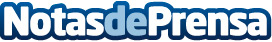 AleaSoft: La producción eólica y solar europea provoca una bajada de los precios de los mercados eléctricosAleaSoft analiza el comportamiento de los mercados europeos de electricidad en Europa en los primeros días de febrero. La producción eólica ha provocado que los mercados eléctricos bajen en esta segunda semana de febrero, aunque también ha influido una ligera subida de la temperatura con la correspondiente bajada de demanda, además de una ligera la bajada de los precios del gas y el carbónDatos de contacto:Alejandro DelgadoNota de prensa publicada en: https://www.notasdeprensa.es/aleasoft-la-produccion-eolica-y-solar-europea Categorias: Internacional Nacional Finanzas Industria Téxtil Sector Energético http://www.notasdeprensa.es